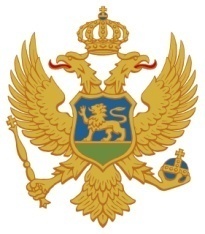 CRNA GORAMinistarstvo poljoprivrede, šumarstva i vodoprivredeDirektorat za ruralni razvojIPARD Upravljačko tijeloPLAN VIDLJIVOSTI I KOMUNIKACIONIH AKTIVNOSTI ZA IPARD III PROGRAMmaj, 2023PRAVNA OSNOVAČlan 23 i 24 Okvirnog finansijskog sporazuIPARD MA;Član 31 i 32 Sektorskog sporazuma.OSVRTPlan vidljivosti i komunikacionih aktivnosti (u daljem tekstu Plan) je strateški dokument koji pokriva čitav period implementacije IPARD III Programa.Cilj plana je da se osigura da je javnost obaviještena o podršci u okviru IPARD III Programa, da se identifikuju mjere informisanja i publiciteta, da se sprovedu informativne i komunikativne kampanje o podršci kroz IPARD III program, kao i da se isplanira implementacija vidljivosti, naglašavajući ulogu i doprinos Evropske unije. Aktivnosti vezane za vidljivost i komunikaciju treba da pokažu kako određena operacija doprinosi definisanim ciljevimaPrograma i procesu pridruživanja i ima za cilj da u opštoj javnosti proširi svijest i podrži operacije koje se finansiraju i ciljeve kojima se teži. Aktivnosti na vidljivosti i komunikaciji imaju za cilj da odgovarajućim ciljnim grupama ukažu na dodatu vrijednost i uticaj Programa i operativnih aktivnosti Unije. Jedan od preduslova za kvalitetnu implementaciju IPARD III Programa je informisanje svih zainteresovanih strana - od predstavnika organa državne uprave (koji će biti u kontaktu sa krajnjim korisnicima) do samih korisnika.Nakon što je Plan izrađen i usaglašen sa Evropskom komisijom, članovi IPARD III odbora za nadgledanje (u daljem tekstu IPARD odbor) će ga odobriti. Sve eventualne izmjene Plana potrebno je da odobri IPARD odbor za nadgledanje na prvoj narednoj sjednici. Na osnovu ovog Plana, svake godine pripremaće se Godišnja lista aktivnosti. Nacrt detaljne Godišnje liste aktivnosti će biti dostavljen Evropskoj komisiji svake godine prije jesenjeg zasjedanja IPARD odbora. IPARD odbor svake godine odobrava Godišnju listu aktivnosti za narednu godinu. Ukoliko bude potreba za izmjenom Godišnje liste aktivnosti IPARD Upravljačko tijelo (eng. IPARD Managing Authority, u daljem tekstu IPARD MA) će o tome obavijestiti Evropsku komisiju, i predstaviti usaglašene izmjene IPARD odboru na proljećnom zasijedanju, ili u bilo kom trenutku putem pisane procedure.CILJEVI INFORMATIVNE  KAMPANJE ZA MJERE IPARD III PROGRAMAUopšteno, ciljevi informativne  kampanje i mjera publiciteta su:Da obavijesti korisnike o mogućnostima koje nudi zajednička podrška od strane Evropske unije i Crne Gore, obezbjeđujući transparentnost takve podrške; Da informiše opštu javnost o ulozi Evropske unije u saradnji sa Crnom Gorom o podršci i rezultatima;Promovisanje što šireg razumijevanja ciljeva i dostignuća IPARD III Programa u Crnoj Gori, veće razumijevanje javnosti o ciljevima i postignućima IPARD III Programa u Crnoj Gori.Kako bi ostvarilo pomenute ciljeve, Ministarstvo poljoprivrede, šumarstva i vodoprivrede (u daljem tekstu: Ministarstvo) imenovalo je IPARD Upravljačko tijelo, koje je odgovorno za kvalitetnu i blagovremenu implementaciju mjera informisanja i publiciteta, kao i planiranje budžeta.U pružanju informacija, Ministarstvo sa svojim savjetodavnim službama i IPARD MA će glavnu ulogu, ali i druga tijela (opštine, NVO, itd.) će biti zadužena za širenje informacija i podizanje svijesti o Programu među stanovništvom ruralnih područja. Ministarstvo treba da obezbijedi transparentnost ciljeva.Ciljne grupe, komunikacioni kanali, sredstva komunikacije i sistem za monitoring IPARD-a moraju se definisati kako bi se postigli svi ciljevi informisanja za IPARD III program.CILJNE GRUPE Identifikovano je pet ciljnih grupa koje su bitne u komunikacionoj kampanji za IPARD III program: Potencijalni korisnici i korisnici;Ekonomski i socijalni partneri, kao i druge relevantne zainteresovane strane;Javni i lokalni organi vlasti;Mediji;Opšta javnost.Potencijalni korisnici i korisniciPotencijalni korisnici i korisnici su ciljna grupa kojoj su potrebne detaljne informacija  o IPARD III programu. Pristup i aktivnosti ove ciljne grupe bitno će uticati na uspjeh u sprovođenju cjelokupnog Programa. Kasnije, korisnici će postati "ambasadori " Programa - na osnovu svog iskustva; druge ciljne grupe će donositi sopstvene odluke o kvalitetu implementacije i benefitima Programa. Ova ciljna grupa dobijaće jasne i detaljne informacija  o javnim pozivima za podršku, administrativnim procedurama, napretku i statusu u procijeni i ocijenjivanju aplikacija, kao i obavezama samih korisnika podrške. Ova ciljna grupa mora biti detaljno informisana o svim mjerama IPARD III Programa, o samoj prihvatljivosti kroz mjere ali i drugim uslovima. Definicije korisnika za svaku mjeru dati su u okviru IPARD III Programa.Najširi opseg komunikacionih alata će se koristiti i biti usmjeren upravo ka ovoj ciljnoj grupi. Sredstva komunikacije će obuhvatiti informacija  u medijima (nacionalni, lokalni i specijalizovani štampani mediji, nacionalne i regionalne TV stanice, kanali društvenih mreža), direktna komunikacija i različiti događaji, radionice, promotivni materijali (lifleti, bilteni, roll-up, brošure), itd.Ekonomski i socijalni partneri kao i druge relevantne zainteresovane straneOva ciljna grupa imaće važnu ulogu posrednika između institucija koje sprovode Program i potencijalnih korisnika. Predstavljajući potencijalne korisnike i korisnike, ovi partneri predstavljaju značajne „opinio leaders“ i predstavljaju potencijalne promotere čitavog procesa. U cilju da se osigura njihovo uključivanje u kampanje podizanja svijesti javnosti, organizovaće se posebni sastanci i okrugli stolovi. Postoji nekoliko stotina  NVO koje se bave poljoprivredom i pitanjimaruralnih područja u Crnoj Gori, od kojih su neke veoma aktivne, neke značajno IPARD MAnje, ali će njihova uloga svakako biti značajna.Javni i lokalni organi vlastiOrgani lokalne vlasti su važan izvor informacija o podršci potencijalnim korisnicima, tako da je od izuzetno velikog značaja da oni sami pravovremeno budu apdejtovani informacijama. Specijalne obuke biće organizovane, kako bi se steklo odgovarajuće znanje o IPARD-u, pravilima i procedurama. Postoji 25 opština u zemlji (svaka od njih ima sekreterijat ili dio sekretarijata koji je zadužen za poljoprivredu), 7 Regionalnih centara za selekciju stoke, 6 Regionalnih savjetodavnih službi u biljnoj proizvodnji, kao i jednu regionalnu kancelariju Direktorata za plaćanje, odnosno IPARD Agencije u Bijelom Polju, što je sasvim dovoljno za Crnu Goru. MedijiS obzirom na činjenicu da će ova ciljna grupa ima veliki uticaj na sve druge ciljne grupe, napori su od samog početka sprovođenja Programa bili usmjereni na uspostavljanje pozitivnog odnosa medija prema podršci. Primjenjuju se specijalni alati direktne komunikacije, kao što su konferencije za štampu, sastanci, i dr. Postoje mogućnosti da se informacija  pružaju kroz 24 televizijski kanal; radio - postoje mogućnosti da informacija  pružaju kroz 50 radio stanica novine - postoje mogućnosti da se obezbijede informacija  koristeći 3 dnevne novine i 1 nedeljne novine, jedan specijalizovan časopis o pčelarstvu i 105 internet portala.Opšta javnostSve ciljne grupe dio su opšte javnosti. U Crnoj Gori, 36,8 % od ukupnog stanovništva živi u ruralnim područjiIPARD MA (u primorskom regionu - 41,7%, u centralnoj regiji - 20,4%, u sjevernoj regiji - 59,7%). Javnost će biti obaviještena o prednostima podrške, transparentnosti administracije, efikasnosti sprovođenja i postignutim rezultatima. Kampanja podizanja svijesti javnosti će iIPARD MAti za cilj da ubijedi javnost o prednostima podrške koja ima uticaj ne samo u ruralnim već i u urbanim sredinaIPARD MA. Osim toga, promovisaće se i priče o uspješnim korisnicima podrške. Uglavnom nacionalni mediji će se koristiti kako bi se došlo do ove ciljne grupe.IPARD MA je nakon usvajanja od strane Evropske komisije IPARD III program objavilo na web sajtu MPRR: www.gov.me/ipard. IPARD MA će redovno objavljivati izmjene IPARD III Programa, glavna dostignuća u procesu implementacije i rezultate, koristeći sve medije na nacionalnom i lokalnom nivou. Poseban akcenat će biti stavljen na informacija  o doprinosu Evropske unije u okviru IPARD III Programa. IPARD MA će naglasiti ulogu Evropske unije i osigurati transparentnost EU podrške, a posebno kroz IPARD III program. Ova informacija je od velikog značaja kako bi se povećala vidljivost Programa i podigla svijest među stanovništvom. IPARD MA će planirati i sprovoditi Godišnju listu aktivnosti. Niz mjera informisanja će se sprovoditi koristeći različite komunikacione alate - konferencije za štampu, medije, informativne  seminare, redovne publikacije, koje će promovisati na svim zvaničnim komunikacionim platformama Ministarstva.ADMINISTRATIVNA TIJELA ODGOVORNA ZA IMPLEMENTACIJUInformacija  i promotivne aktivnosti zajednički će pripremati i realizovati IPARD MA, Biro za odnose sa javnošću MPŠV i IPARD Agencija (u daljem tekstu IA). U okviru IPARD MA, Direkcije za monitoring i evaluaciju IPARD-a, koordinaciju i odnose s javnošću (PR) ruralnog razvoja odgovorna je za aktivnosti komunikacije. Sastoji se od Načelnika, i 4 samostalna savjetnika. U okviru IA, Odsjek za oglašavanje i autorizaciju projekata je odgovoran za aktivnosti komunikacije. Sastoji se od šefa i 18 samostalnih savjetnika.  Biro za odnose sa javnošću MPŠV sastoji se od šefa i 3 zaposlena.IPARD MA odgovorno je za sprovođenje Plana vidljivosti i komunikacionih aktivnosti.Dodatni izvor informacija o Programu biće opštine i savjetodavne službe, mediji kao i ekonomski i socijalni partneri.IPARD MA treba da, zajedno sa IA i Biro-om za odnose sa javnošću MPŠV, informiše sve ciljne grupe. Pored toga, uvažava savjete IPARD III odbora za nadgledanje o aktivnostima koje su preduzete i onih koje treba preduzeti, u pogledu informisanja šire javnosti o IPARD III programu i njegovim rezultatima, ali i priprema godišnji izvještaj o postignutim rezultatima samog Plana i informativne kampanje. IPARD MA i IA zajedno će raditi na pripremi informacija za različitu svrhu (priručnici, flajeri, lifleti, sajtovi, štampa, jasna poruka na TV i radiju, ali i informacije koje se mogu naći na formularu za apliciranje ili uz njega) koja će povezivati sva uključena tijela u proces informisanja i druga tijela koja rade za iste ciljne grupe. Na sajtu IPARD Programa uspostavljena je linija “pitanja i odgovori”, podržana od strane IPARD MA i IA u cilju obezbjeđenja pravovremenih odgovora i relevantnih informacija za sve zainteresovane strane.Opštine i Savjetodavne službe će organizovati seminare i obuke u opštinama u saradnji sa IPARD MA.Savjetodavne službe moraju biti dobro informisane i imati svu potrebnu dokumentaciju (informativne  publikacije, priručnike, flajere, liflete, itd.) koje će biti dostupne korisnicima ali i potencijalnim korisnicima.Predstavnici ili članovi NVO prisustvovaće sastancima, seminarima i obukama, i na taj način biće u mogućnosti da dalje “šire” informacija , preko svojih sajtova, sastanaka i sl. IPARD MA će redovno slati sve informacija  o IPARD III programu koje su usmjerene medijimai javnosti, opštinaIPARD MA, savjetodavnim službama, NVO.Operativni sporazumom za sprovođenje IPARD III programa, na osnovu indirektnog upravljanja od strane Komisije, između IPARD MA i IA koji će biti potpisan, biće  prezicnije definisane obaveze između IPARD MA i IA u pogledu javnosti i informisanja.KOMUNIKACIONI ALATI/MJERERazličiti komunikacioni alati koristiće se za podizanje svijesti javnosti tokom sprovođenja IPARD III programa.Godišnja lista aktivnosti definisaće u kom periodu će se koji komunikacioni alat i kanal koristiti. Sav materijal vezan za komunikacione alate u nastavku biće dostupan u elektronskoj verziji na svim zvaničnim platformama Ministarstva. Takođe, materijal u elektronskoj verziji slaće se zainteresovanim stranama i medijima. Saradnja se Delegacijom EU u Crnoj Gori – Evropskom kućomIPARD Upravljačko tijelo blisko će sarađivati sa Delegacijom EU u Crnoj Gori, odnosno Evropskom kućom. Organizovaće se razne zajedničke aktivnosti, između ostalog razmijenjivati i snimati uspješne priče, kao i druge promotivne materijale, koje će svoje mjesto naći kako na sajtu Evropske kuće, tako i na IPARD sajtu. Pomenuta bliska saradnja doprinijeće značajnijem širenju informacija i promociji EU podršku.Lifleti, brošureLifleti i brošure predstavljaju jednostavan način pružanja informacija potencijalnim korisnicima IPARD II programa i široj javnosti o ulozi i doprinosu Evropske Unije. Oni pružaju osnovne informacija  o IPARD II programu (šta je IPARD, vremenski okvir, predviđene mjere, krajnje korisnike, iznos podrške, podatke o kontaktima ustanove koja je zadužena za sprovođenje – IA, te sve druge relevantne informacije). IPARD MA u saradnji sa IA zaduženo je pripremu lifleta i brošura i njihovu distribuciju kroz različite događaje, sajmove, preko opština, savjetodavnih službi itd.BilteniMinistarstvo će u cilju što veće promocije IPARD programa i podrške Evropske unije objavljivati bilten IPARD ZA TEBE. Prvobitno će se bilten objavljivati kvartalno. U njemu će biti predstavljene aktivnosti koje su realizovane u datom kvartalu (održane radionice, objavljeni javni pozivi, pojašnjen pojedini dio procedura), a svaki broj imaće i po jednu uspješnu priču IPARD korisnika, kroz koju će čitaocima predstaviti svoje iskustvo u korišćenju sredstava podrške Evropske unije. U cilju doprinosa očuvanju životne sredine, distribucija biltena planira se u online izdanju, štampaće se minimalan broj primjeraka. Pored toga što će biti postavljen na svim zvaničnim platformama Ministarstva, i Delegacija Evropske unije u Crnoj Gori postaviće bilten na svoj sajt i društvene mreže.  SaopštenjaSaopštenja za javnost su najvažniji oblik pisane komunikacije koji se šalje novinarima pisanih medija, radija i televizije. Koristi se za širenje redovnih informacija (npr. objavljivanju javnih poziva, objavljivanje rezultata, itd.), ali takođe i u situacijama kad se krajnji korisnici hitno moraju obavijestiti o nečemu (npr. produženje trajanja javnih poziva), a nema vremena za prosljeđivanje informacija drugim kanalima. Saopštenja za javnost koriste se i da informišu potencijalne korisnike i opštu javnost o IPARD II programu i ulozi Evropske unije.IPARD MA u saradnji sa IA Biroom za odnose sa javnošću MPŠV zadužena je za pripremu saopštenja vezano za IPARD III program. Šef IPARD MA odobrava saopštenja, dok Biro za odnose sa javnošću MPŠV i IPARD MA izvršava tehničke aktivnosti (postavlja na IPARD portal/web sajt, društvene mreže šalje medijima i zainteresovanim stranama).Pres konferencijePres konferencije namijenjene su predstavnicima štampanih medija, radija i televizije. Njihova glavna funkcija je pružanje informacija novinarima o važnim informacijama u vezi IPARD III programa (šta je IPARD, vremenski okvir, predviđene mjere, krajnje korisnike, objavljivanje dobijanja nacionalnie akreditacije za sprovođenje Programa, donošenje odluka o prenosu ovlašćenja, objavljivanje javnih poziva, rezultati javnih poziva, itd.). Osim redovnih pres konferencija za novinare (povezanih s važnim datumima i događajima), također je moguće organizovati vanredne konferencije za novinare.Cilj pres konferencije je da informiše potencijalne korisnike, ali takođe i opštu javnost o ulozi i doprinosima Europske unije, a naročito sa stajališta IPARD III programa.Povodom objavljivanja svakog od IPARD javnih poziva, biće organizovana konferencija kojom će se najaviti sama objava poziva.Za pripremu i organizaciju pres konferencija zaduženo je IPARD MA u saradnji sa IA.TV i radioPromovisanje IPARD III na televiziji vršiće se putem oglasa i TV priloga/reportaža. TV prilozi/reportaže prikazivaće se prije ili nakon specijalizovanih emisija za poljoprivrednike. Pored primjera sa terena TV prilozi/reportaže će prikazivati primjere dodjeljene podrške i realizovanih investicija kroz IPARD III program.Osim primjera s terena, TV prilozi/reportaže biće sastavljene i od  intervjua s korisnicima i zaposlenima IPARD MA i IA. TV prilozi/reportaže pružaće informacije o mjestima (npr. kancelarije, web stranice, itd.) na kojima se mogu dobiti sve detaljne informacije o Programu, proceduri prijavljivanja, i dr. osim tv priloga/reportaža, plaćenim oglasima na televiziji mogu se najavljivati javni pozivi za mjere IPARD III programa. Radio spot pruža detaljne informacije o samom Programu, njegovom vremenskom okviru, te rokovima za podnošenje zahtjeva, kao i informacije o kontaktima i adresama na kojima se može dobiti više informacija o Programu.  Prilikom objavljivanja novog javnog poziva ili bilo koje aktivnosti gdje je ciljna grupa šira javnost praktikuje se gostovanje predstavnika IPARD MA ili IA, kompetentnog na datu temu u cilju informisanja javnosti o objavi javog poziva ili neke druge aktivnosti.Svrha radio i televizijske promocije je izvijestiti širu javnost, ali i potencijalne korisnike o IPARD III programu.Za navedene aktivnosti zaduženo je IPARD MA  u saradnji sa Biroom za odnose sa javnošću MPŠV IA. Članci u novinama (dnevnim, nedjeljnim, regionalnim i specijalizovanim za poljoprivrednike)Informacija  o IPARD-u (krajnji korisnici, mjere, prihvatljiva ulaganja) redovno će se objavljivati u crnogorskim dnevnim novinama, a po potrebi u specijalizovanim časopisima za poljoprivrednike. Na unaprijed zakupljenim stranicama objavljivaće se primjeri o uspješnim projektiIPARD MA finansiranim sredstvima EU, intervjui sa zaposlenima odgovornim za sprovođenje IPARD-a (IPARD MA i IA), objave javnim poziva za pojedine mjere IPARD III programa i dr. U novinskim oglasima detaljno će se pojašnjavati i sve mjere i prihvatljiva ulaganja koja su potencijalnim korisnicima na raspolaganju iz IPARD III programa. Dnevne novine predstavljaju najbolji alat komunikacije za obraćanje opštoj javnosti. Za razliku od specijalizovanih časopisa za poljoprivrednike, dnevna štampa se distribuira do svih mjesta u CG i ima veliki tiraž. Prilikom svake objave/oglasa jasno će se istaći i informacije o kontaktima (adrese, telefoni, faks, e-mail i drugo), gdje se mogu dobiti sve dodatne informacije o Programu, javnim pozivima i dr.  Za sprovođenje navedenih aktivnosti zaduženo je IPARD MA u saradnji sa Biroom za odnose sa javnošću MPŠV i IA. Web straniceWeb stranice se mogu smatrati najučinkovitijim alatom komunikacije za postizanje ciljeva Programa. One su osmišljene za pružanje opštih informacija o IPARD III programu u Crnoj Gori i uključuju detaljne informacija  o zakonskoj osnovi za sprovođenje Programa, kao i informacija o predviđenim mjerama (www.gov.me/ipard). One će takođe obuhvatiti detaljne informacija o prihvatljivim ulaganjima, potrebnoj dokumentaciji, postupku za podnošenje zahtjeva, odobrenjima, plaćanjim ai kontroli za sve mjere akreditovane u tom trenutku. Uključiće informacija  o odobrenim projektima iz IPARD-a. Osim što su korisne krajnjim korisnicima, one će takođe biti koristan izvor informacija za pojedince i ustanove uključene u sprovođenje IPARD III Programa (npr. NVO, savjetodavne službe, Privredna komora). Web stranice će takođe sadržati pitanja i odgovore na njih, koja potencijalni korisnici upute e-mailom, telefonom, pisanim putem i dr. Na sajtu će lista aktivnosti korisnika podrške biti objavljena i ažurirana najmanje svakih šest meseci.Web stranica će se redovno ažurirati i pružaće najnovije informacija. Ova stranica linkovana je na drugim relevantnim stranicama i na njima će se nalaziti link koji vodi direktno na ovu stranicu (Uprava za bezbjednost hrane, fitosanitarne i veterinarske poslove, savjetodavne službe i dr.).Internet stranica seljak.me pruža kompletne informacija  prvenstveno poljoprivrednim proizvođačima, koji su najčešći posjetioci ove internet stranice, ali i široj javnosti. Redovno će im se dostavljati informacija  koje će objavljivati.Za navedene aktivnosti zaduženo je IPARD MA i IA. 6.7. Društvene mreže Društvene mreže su sve više zastupljen komunikacioni alat za uspješnu komunikaciju, i predstavljaju odličan način komunikacije sa ciljnim publikama, potpuno kontrolišući sadržaj koji plasirate usklađujući informaciju po sadržaju, odnosno prilagoditi isti u vidu kraćih informacija, piktograma, vizuala i sl. Ministarstvo već ima svoju stranicu na fejsbuku i instagramu, kao i svoj blog. Takođe, i IPARD MA svoje naloge na fejsbuku i instagramu pod nazivom IPARD ZA TEBE. Oni će se koristiti u cilju promovisanja IPARD III Programa. Postoji mogućnost otvaranja tviter i drugih naloga na socijalnim mrežama, ukoliko se pokaže potreba za tim. Ministarstvo je osnovalo VIBER zajednicu kojoj mogu pristupiti sve zainteresovane strane. Kroz uspostavljenu viber zajednicu Ministarstvo obavještava članove o svojim aktivnostima, objavljenim javnim poziviIPARD MA, različitim radionicaIPARD MA koje se održavaju, kako u cilju promocije IPARD Programa tako i drugih Programa podrške. Kroz linkove koji će se postavljati u viber zajednici moći će direktno i da se preuzme sva potrebnu dokumentacija za objavljenje javne poziveDirektna “lice u lice (eng. face to face)” komunikacijaNa osnovu prethodnog iskustva (kroz sprovođenje mjera Agrobudžeta, MIDAS,IPARD like projekta i IPARD II Programa) ova vrsta komunikacionog alata pokazala se kao najbolja. Korisnici i potencijalni korisnici mogu doći u kancelarije MPRR-a, savjetodavnih ili opštinskih službi i dobiti sve informacija  ali i savjete u vezi sa IPARD III programom. Takođe, praktikovano je da se tokom informativne  kampanje povodom objave javnog poziva ili druge aktivnosti, svi učesnici pozovu na sastanke u manjim grupama (5-6 ljudi kategorisanih po tipu proizvodnje ili investicije), gdje su predstavnici IPARD MA i IA davali pojašnjenja o nedoumicama prilikom apliciranja.Dani IPARD otvorenih vrata Dani otvorenih vrata održavaće se tokom trajanja javnog poziva, tako da svi potencijalni aplikanti imaju priliku da prije zvanične predaje dokumentacije u direktnoj komunikaciji sa zaposlenima u IPARD MA i IA, a sve sa ciljem kako bi izbjegli naknadne dopune dokumentacije i skratili vremenski period do odobravanja sredstava podrške.Seminari i radionice za zaposlene u savjetodavnim i opštinskim službama čiji je posao vezan za poljoprivreduZaposleni savjetodavnih i opštinskih službi (Sekreterijati vezani za oblast poljoprivrede) su u svakodnevnom kontaktu sa poljoprivrednicima - potencijalnim korisnicima IPARD III Programa. Cilj seminara je da pripreme sve zaposlene ovih institucija za sve segmente IPARD III Programa (mjere, krajnji korisnici, dozvoljena ulaganja, itd.), nakon  čega će biti edukovani za pružanje detaljnih informacija potencijalnim korisnicima o samom Programu, kao i davanju informacija o daljoj proceduri prilikom apliciranja i sl. Osim toga, sve savjetodavne i opštinske službe u svojim kancelarijama imaće sav promotivni materijal vezan za IPARD III program, koji će biti dostupan svim potencijalnim korsnicima. Oni će takođe od potencijalnih korisnika dobijati i povratne informacija  (u kojoj mjeri su informisani o IPARD III programu), a sve u svrhu jačanja promotivne kampanje.Za navedene aktivnosti zaduženo je IPARD MA u saradnji sa IA. Prezentacije na sajmovima, manifestacijama, itd.Prezentacija IPARD III Programa i njegovih mjera na nacionalnim i regionalnim sajmovima, IPARD MAnifestacijaIPARD MA i konferencijama predstavlja važan dio promotivne kampanje. Osmišljena su za ciljne grupe - potencijalne korisnike (poljoprivrednike koji posjećuju poljoprivredne sajmove, prerađivačku industriju, ribarstvo i slično), ali takođe i za širu javnost. Tema prezentacije kao i njen oblik (uopšteno ili detaljne informacija ) određuje se u zavisnosti od vrste događaja, učesnika, posjetilaca i dr. Prezentacije se održavaju na poziv zainteresovanih strana (npr. finansijskih institucija, različitih interesnih grupa, kao što su udruženja poljoprivrednika i dr.), kao i na događanjimakoja se održavaju pod pokroviteljstvom Ministarstva. Putem upitnika i anketa koje se dijele učesnicima, moguće je dobiti uvid u informisanost potencijalnih korisnika o mogućnostima sufinanciranja kroz IPARD III program. Prezentacije bi se takođe održavale na zahtjev drugih ustanova – privredna komora, komercijalne banke, itd., te bi se koristile za informisanje zaposlenih tih ustanova o sprovođenju IPARD III Programa u Crnoj Gori.Zaposleni IPARD MA i IA su odgovorni za sprovođenje ove aktivnosti.Organizovanje jednog većeg informativnog događaja godišnje koji promoviše mogućnosti za finansiranje i strategije koje se sprovode i predstavlja dostignuća jednog ili više Programa, uključujući i primjere projekataSvake godine, biće organizovan jedan veći informativni događaj koji će promovisati mogućnosti za finansiranje i predstaviti dostignuća Programa, uključujući i primjere projekata. Događaj se može organizovati i na gazdinstvu nekog od primalaca EU podrške.Zaposleni IPARD MA i IA odgovorni su za sprovođenje ove aktivnostiu saradnji sa Biroom za odnose sa javnošću MPŠV.ODGOVORNOSTI KORISNIKAU skladu sa članom 32 i Aneksom 8 Sektorskog sporazuma, korisnici su odgovorni za sprovođenje mjera u cilju osiguranja vidljivosti njihovih projekata, kako bi i opšta javnost bila obaviještena o ulozi EU u okviru IPARD III Programa i njegovih rezultata. U zavisnosti od budžeta projekta obaveze su različite. Za projekte sa javnom podrškom < 20.000 evra: postavljanje postera minimalne veličine A3, sa podacima o finansijskoj podršci Unije, na lokaciji koja je lako vidljiva za javnost; Za projekte sa javnom podrškom > 20.000 evra: tabla sa objašnjenjima minimalne veličine A3, sa informacijama o finansijskoj podršci Unije, koja se nalazi lako vidljiva javnosti; Za projekte sa javnom podrškom > 100.000 evra: privremeni bilbord značajne veličine na lokaciji koja je lako vidljiva javnosti do trenutka konačne uplate.Bilbordi, posteri, table (sa objašnjenjem) i internet stranice, treba da sadrže opis investicije i da navedu da je projekat podržan iz IPARD sredstava i da sadrže simbol Unije. Ta informacija treba da zauzme najmanje 25% bilborda, table ili internet stranice. Treba da bude pripremljena u skladu sa tehničkim karakteristikama kako je propisano u odgovarajućem implementacionom aktu koji je usvojila Komisija (Uredba Komisije o implementaciji (EU) br. 821/2014).  Isticanje amblema EU i vizuelnog elementa IPARD mora biti urađeno u skladu sa pravilima o vizuelnom identitetu EU.U svojim aktivnostima komunikacije korisnici će biti podržani kroz zaseban dio u okviru Ugovora o podršci (dio procedura IA), kroz koji će im detaljno biti objašnjeno koje su njihove obaveze po pitanju vidljivosti i komunikacije. Ovaj dio njihove odgovornosti biće im predstavljen i objašnjen i tokom radionica koje će se organizovati u cilju promocije EU podrške (javni pozivi, različite mjere za podršku). Takođe, prilikom samog potpisivanja ugovora o podršci dobijaće sve potrebne informacija  o ovom pitanju.MONITORING I EVALUACIJA PLANA VIDLJIVOSTI I KOMUNIKACIONIH AKTIVNOSTIIPARD MA će redovno vršiti monitoring i evaluaciju aktivnosti komunikacija u bliskoj saradnji sa IA. Sprovođenje Plana će se pratiti kroz input, output i result indikatore. Input indikatori biće definisani Godišnjom listom aktivnosti uzimajući u obzir ciljeve za određeni period. Input indikatori mogu biti: broj saopštenja, broj članaka, broj štampanog materijala, broj radionica /seminara/konferencija, broj TV/radio spotova.Output indikatori se mjere svake godine, i mogu biti: broj učesnika u događajima (radionice/seminari/konferencije), broj posjetilaca sajta (dio sajta za IPARD III), broj primljenih aplikacija za javne pozive.Result indikatori mjere nivo zadovoljstva korisnika informacijama koje su dobili (aspekte poput podizanja svijesti o IPARD III programu, dostupnosti i količini informacija, procjenjivaće se i korišćenje komunikacionih alata) kao i koliko je to relevantno za broj ali i kvalitet samih aplikacija. Ovo mjerenje može se sprovesti putem specijalnog istraživanja (proslijeđivanjem specijalnih upitnika). IPARD MA će pripremiti upitnik, koji će sadržati pitanja o nivou svijesti javnosti i potencijalnih korisnika o IPARD III programu. Zaposleni IPARD MA, IA (prezenteri/predavači ), savjetodavne i opštinske službe će biti uključeni u distribuciji upitnika.FINANSIRANJE PLANA VIDLJIVOSTI I KOMUNIKACIONIH AKTIVNOSTIBudžet za sprovođenje Plana vidljivosti i komunikacionih aktivnosti biće predviđen/obezbijeđen kroz sredstva mjere tehničke pomoći (TA), ali i kroz sredstva iz nacionalnog budžeta Crne Gore ili drugim izvorima finansiranja. Privremeni budžet za period implementacije Programa Javnost/vidljivost pojedinačnih projekata finansiranih u okviru IPARD III Programa vrši se od strane korisnika sredstvima projekta izdvojenih posebno za tu svrhu.